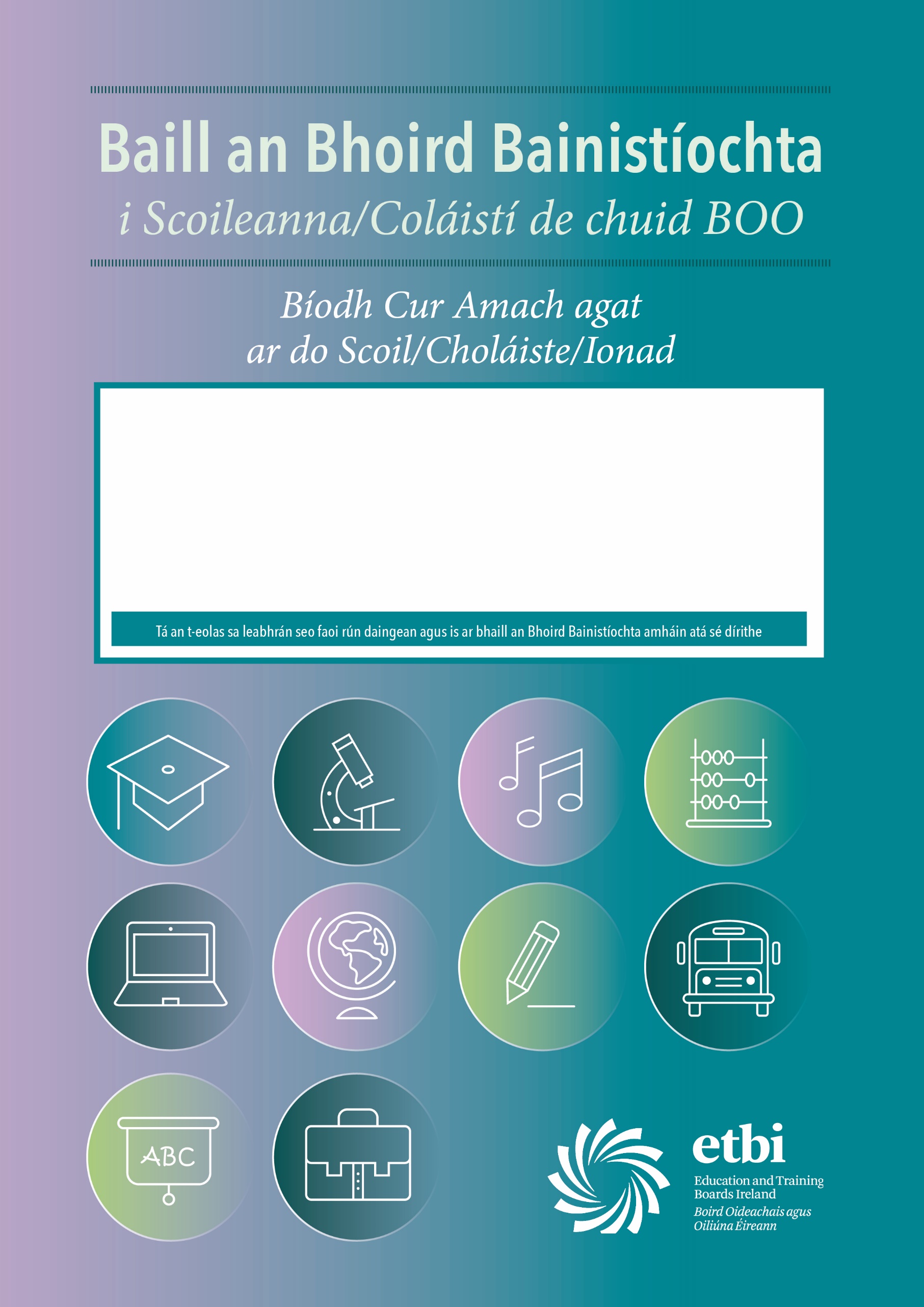 
Scoil/Coláiste/Ionad: Uimh. an Rolla:Príomhoide:Leas-Phríomhoide: Dáta an leasaithe dheireanaigh: Clár na nÁbharRól agus Feidhm an Bhoird Oideachais agus OiliúnaRól agus Feidhm ‘an Chomhpháirtí is Iontaobhaí’(I gcás coláiste pobail ainmnithe)Ráiteas MisinStair Achomair na Scoile / an Choláiste / an Ionaid(Thart ar 150 focal)Suíomh, Scoilcheantar, Scoileanna Friothálacha, Scoileanna Dara Leibhéal in Aice Láimhe – Léarscáil in Aguisín 1An Bord Bainistíocha, 2014 – 2019Ainmnithe BOO:	Ainmnithe an Chomhpháirtí is Iontaobhaí:		Ainmnithe na Múinteoirí:Ainmnithe na dTuismitheoirí (nó na nDaltaí):Ionadaithe Gnó:Ionadaithe Pobail:Struchtúr Bainistíochta agus Próisis Chinnteoireachta na Scoile / an Choláiste / an IonaidFoireann na Scoile / an Choláiste / an IonaidFoireann Teagaisc agus Neamhtheagaisc			[Scrios amach de réir mar is cuí]Poist FreagrachtaAchoimre ar an bhFoireann TeagaiscLíon na Múinteoirí:		Iomlán:		Fireann:		Baineann:Líon na Múinteoirí Buana Lánaimseartha (Conarthaí tréimhse éiginnte san áireamh):Líon na Múinteoirí Buana Páirtaimseartha:Líon na Múinteoirí Lánaimseartha ar Théarma Sheasta:Líon na Múinteoirí Páirtaimseartha ar Théarma Sheasta:Líon na Rúnaí	Líon na nGlantóirí:			Líon na bhFeighlithe:	Múinteoirí ÁbharBeartais na ScoileFéilire na Scoile – Féach Aguisín 6Critéir Iontrála(Sliocht ón mBeartas Iontrála)Aistriú Daltaí ó Scoileanna Dara Leibhéal Eile(Sliocht ón mBeartas Iontrála)Struchtúir/Tacaíochtaí Cúraim Thréadaigh na ScoileSonraí faoin Soláthar Riachtanas SpeisialtaEagraíochtaí na Scoile Cumann na dTuismitheoirí – Struchtúr, Oifigigh, srl.Comhairle na nDaltaí – Struchtúr, Baill, srl.EilePróifíl na nDaltaíRollú na Scoile – Le 10 mBliana AnuasTuairiscí Féinmheastóireachta Scoile – Aguisín 7Plean Feabhsaithe Scoile / Plean Gníomhaíochta DEIS – Aguisín 8Plean na Scoile – ina luaitear dáta an chéad athbhreithnithe eile – Aguisín 9Tuairiscí Cigireachta Scoile (le 2 bhliain anuas) – Aguisín 10Gnóthachtálacha Acadúla na nDaltaí(An céatadán a théann ar aghaidh chuig an tríú leibhéal, an fheidhmíocht le déanaí sa Teastas Sóisearach agus san Ardteistiméireacht – curtha i gcomparáid leis na meáin náisiúnta)CuraclamÁbhair a chuirtear ar fáil sa tSraith ShinsearachÁbhair ba mhaith leis an scoil a chur ar fáil sa tSraith ShinsearachÁbhair a chuirtear ar fáil sa tSraith ShóisearachÁbhair ba mhaith leis an scoil a chur ar fáil sa tSraith ShóisearachLiosta na gcúrsaí iar-Ardteistiméireachta a chuirtear ar fáil agus a sheachadtar - féach Aguisín 11An Clár Ranganna Oíche – Aguisín 12Gníomhaíochtaí Seach-Churaclaim – Rannpháirtíocht / Gnóthachtálacha na nDaltaí Cóiríocht / Áiseanna na ScoileRiachtanais phráinneacha teagaisc agus foghlama ó thaobh cóiríochta deRiachtanais mheántréimhseacha teagaisc agus foghlama ó thaobh cóiríochta deCúrsaí airgeadaisLeithdháileadh buiséid don scoilbhliain reatha: Buiséad don scoilbhliain reatha – féach Aguisín 12Príomh-mhíreanna caiteachais: An bhfuil aon chuntais eile ag an scoil? Iarmhéid i ngach cuntas bainc Aon dúshlán airgeadais atá roimh an scoilCeithre phríomhláidreacht na scoile1.2.3.4.Ceithre dheis don scoil1.2.3.4.Ceithre dhúshlán atá roimh an scoil nach mbaineann le cúrsaí airgeadais1.2.3.4.Ceithre bhagairt do thodhchaí na scoile1.2.3.4.ÁbharUimh. an Lgh.Ról agus Feidhm an Bhoird Oideachais agus OiliúnaRól agus Feidhm ‘an Chomhpháirtí is Iontaobhaí’Ráiteas MisinStair Achomair na Scoile / an Choláiste / an IonaidSuíomh, Scoilcheantar, Scoileanna Friothálacha, Scoileanna Dara Leibhéal in Aice LáimheAn Bord Bainistíocha, 2014 – 2019Struchtúr Bainistíochta agus Próisis Chinnteoireachta na Scoile / an Choláiste / an IonaidFoireann na Scoile / an Choláiste / an IonaidPoist FreagrachtaAchoimre ar an bhFoireann TeagaiscMúinteoirí ÁbharBeartais na ScoileFéilire na ScoileCritéir IontrálaAistriú Daltaí ó Scoileanna Dara Leibhéal EileStruchtúir / Tacaíochtaí Cúraim Thréadaigh na ScoileSonraí faoin Soláthar Riachtanas SpeisialtaCumann na dTuismitheoirí – Struchtúr, Oifigigh, srl.Comhairle na nDaltaí – Struchtúr, Baill, srl.Próifíl na nDaltaíRollú na Scoile – Le 10 mBliana AnuasTuairiscí Féinmheastóireachta ScoilePlean Feabhsaithe Scoile / Plean Gníomhaíochta DEISPlean na Scoile – ina luaitear dáta an chéad athbhreithnithe eileTuairiscí Cigireachta Scoile le DéanaíGnóthachtálacha Acadúla na nDaltaíCuraclamLiosta na gcúrsaí iar-Ardteistiméireachta a chuirtear ar fáil agus a sheachadtarAn Clár Ranganna OícheGníomhaíochtaí Seach-Churaclaim – Rannpháirtíocht / Gnóthachtálacha na nDaltaí Cóiríocht / Áiseanna na ScoileRiachtanais phráinneacha teagaisc agus foghlama ó thaobh cóiríochta deRiachtanais mheántréimhseacha teagaisc agus foghlama ó thaobh cóiríochta deCúrsaí airgeadaisDúshláin airgeadais atá roimh an scoilCeithre phríomhláidreacht na scoileCeithre dheis don scoilCeithre dhúshlán atá roimh an scoil nach mbaineann le cúrsaí airgeadaisCeithre bhagairt do thodhchaí na scoilePríomhoide:Leas-Phríomhoide:Stiúrthóir an Oideachais d’Aosaigh:Séiplíneach:Ceann na Chéad Bhliana: Ceann an Dara Bliain:Ceann an Tríú Bliain:Ceann an Ceathrú Bliain:Ceann an Cúigiú Bliain:Ceann an Séú Bliain:Treoirchomhairleoir:Comhordaitheoir na gClár:Comhordaitheoir ATF/GCAT:Comhordaitheoir SDOG:Comhordaitheoir FETAC:Comhordaitheoir an Tionscnaimh um Fhilleadh ar an Oideachas:Comhordaitheoir na Scrúduithe:Comhordaitheoir Sláinte agus SábháilteachtaIonadaí Sábháilteachta don FhoireannFoireann Riaracháin:Póirtéir / Feighlithe:Foireann an Cheaintín:Foireann Ghlantóireachta:Príomhoidí CúntaTeideal / Dualgais an PhoistMúinteoirí le haghaidh Dualgais Speisialta	Teideal / Dualgais an PhoistOideachas d'AosaighTeideal / Dualgais an PhoistAinm an MhúinteoraÁbharTeideal an BheartaisAn dáta ar ghlac an Bord leisDáta an chéad athbhreithnithe eileAn Beartas Iontrála agus Rannpháirtíochta, lena n-áirítear nósanna imeachta i gcomhair dalta a aistriú ó scoil dara leibhéal eile – féach an beartas iomlán in Aguisín 2An Beartas um Chosaint Leanaí – féach Aguisín 3An Beartas Frithbhulaíochta – féach an beartas iomlán in Aguisín 4Cód Iompraíochta agus Beartas Araíonachta na Scoile – féach an beartas iomlán in Aguisín 5Liostaigh gach uile bheartas eile BliainghrúpaIomlánBuachaillíCailíníAn Chéad BhliainAn Dara BliainAn Tríú BliainAn IdirbhliainAn Cúigiú Bliain – An ArdteistiméireachtAn Cúigiú Bliain – An Ardteistiméireacht FheidhmeachAn Séú Bliain – An ArdteistiméireachtAn Séú Bliain – An Ardteistiméireacht FheidhmeachTar éis na hArdteistiméireachta – Bliain 1Tar éis na hArdteistiméireachta – Bliain 2Tar éis na hArdteistiméireachta – Bliain 3IomlánBliainRollú1998/19991999/20002000/20012001/20022002/20032003/20042004/20052005/20062006/20072007/20082008/20092009/20102010/20112011/20122012/20132013/20142014/2015ÁBHARÁBHARÁBHARÁBHARÁBHARÁBHARÁBHARÁBHARÁBHARÁBHARÁBHARÁBHAR% den chóiríocht atá Buan% den chóiríocht atá RéamhdhéantaMeánaois na bhFoirgneamh RéamhdhéantaLíon na Seomraí Ranga GinearáltaLíon na Saotharlann EolaíochtaLíon na Seomraí Eacnamaíochta BaileLíon na Seomraí Ealaíne Líon na Seomraí MiotalóireachtaLíon na Seomraí InnealtóireachtaLíon na Seomraí AdhmadóireachtaLíon na Seomraí FoirgníochtaLíon na Seomraí Grafaice TeicniúlaLíon na Seomraí Grafaice Deartha agus CumarsáideLiostaigh sainsheomraí eileLiostaigh áiseanna spóirtAinm an ChuntaisIarmhéid